	                 Student Success Center • Eder Hall 209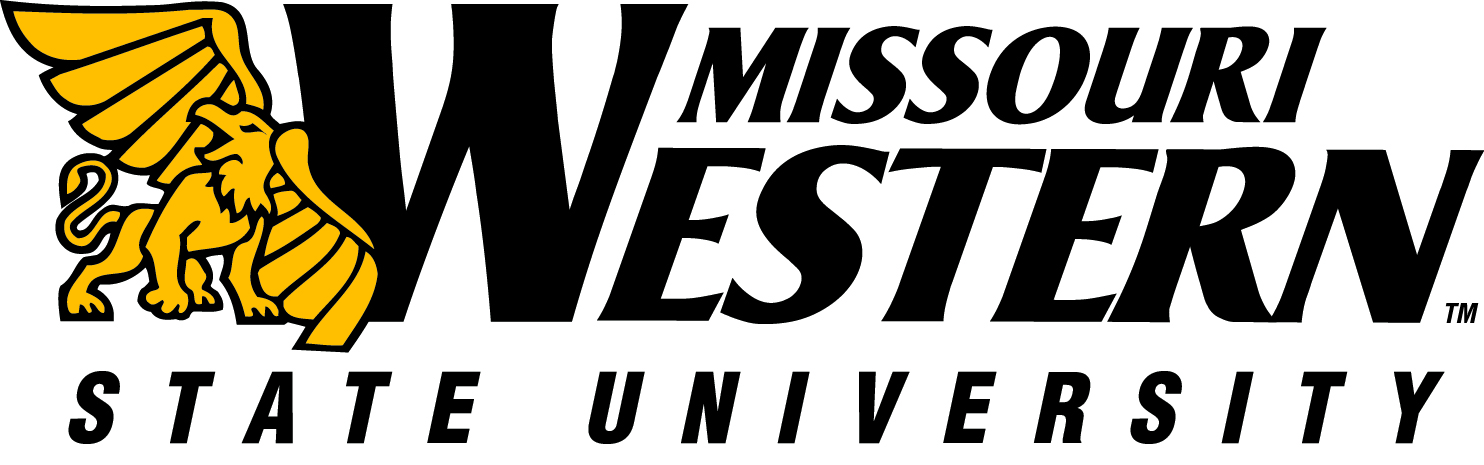                                                                         816.271.5990 • advisor@missouriwestern.eduAnticipated Graduation Term/Year _____________ ______  	Total Hours ______STUDENT ACKNOWLEDGEMENT: Using a graduation planner does not guarantee graduation.  Students must fulfill all declared program requirements and comply with University policies, as stated in the Undergraduate Catalog (see http://www.missouriwestern.edu/catalog/), for successful degree completion.  This planner does not register or reserve seats in any class.  Course availability is subject to change.   While every effort has been made to ensure accuracy, final responsibility for meeting graduation requirements resides with the student.______________________________________		______________________________________Student Signature					Academic Advisor SignatureAdvisement Graduation PlannerAdvisement Graduation PlannerAdvisement Graduation PlannerAdvisement Graduation PlannerDate:	Name: Name: G#:First Major:First Major:Second Major (If Applicable):Minor (If Applicable):Semester:Year:Semester:Year:Semester:Year:CourseCreditsCourseCreditsCourseCreditsTotal HoursTotal HoursTotal HoursSemester:Year:Semester:Year:Semester:Year:CourseCreditsCourseCreditsCourseCreditsTotal HoursTotal HoursTotal HoursSemester:Year:Semester:Year:Semester:Year:CourseCreditsCourseCreditsCourseCreditsTotal HoursTotal HoursTotal HoursSemester:Year:Semester:Year:Semester:Year:CourseCreditsCourseCreditsCourseCreditsTotal HoursTotal HoursTotal HoursSemester:Year:Semester:Year:Semester:Year:CourseCreditsCourseCreditsCourseCreditsTotal HoursTotal HoursTotal HoursComments: